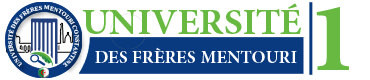 Département de MicrobiologiePlanning des contrôles du Premier semestre (Année 2019/2020)Planning des L3 :Département de MicrobiologiePlanning des contrôles du Premier semestre (Année 2019/2020)Planning des M1 Biologie Moléculaire des Microorganismes :Le chef de départementDépartement de MicrobiologiePlanning des contrôles du Premier semestre (Année 2019/2020)Planning des M1 Ecologie Microbienne :Le chef de départementDépartement de MicrobiologiePlanning des contrôles du Premier semestre (Année 2019/2020)Planning des M1 Mycologie et Biotechnologie Fongique :Le chef de départementModuleResponsable du moduleDateHeureLieuGroupeMicrobiologie Alimentaire Mr. Boudemagh 26/09/20208h15-9h15BibliothèqueG 1et 2Microbiologie Alimentaire Mr. Boudemagh 26/09/20208h15-9h15BibliothèqueG 3 et  4Microbiologie Alimentaire Mr. Boudemagh 26/09/20208h15-9h15BibliothèqueG 5 et 6Microbiologie Alimentaire Mr. Boudemagh 26/09/20208h15-9h15BibliothèqueG 7 et 8Mr,Abdelali 15h45-16h45A7G 1et 2Bio-statistique Mr,Abdelali 27/09/202015h45-16h45A8G 3 et  4Mr,Abdelali 15h45-16h45A9G 5 et 6Mr,Abdelali 15h45-16h45A10 et A11G 7 et 8Enzymologie 28/09/202012h45-13h45BibliothèqueG 1et 2Enzymologie Mme,Benkahoulv28/09/202012h45-13h45BibliothèqueG 3 et  4Enzymologie 28/09/202012h45-13h45BibliothèqueG 5 et 6Enzymologie 28/09/202012h45-13h45BibliothèqueG 7 et 8Microbiologie industrielle Mr,Benhyzia 29/09/202012h45-13h45A7G 1et 2Microbiologie industrielle Mr,Benhyzia 29/09/202012h45-13h45A8G 3 et  4Microbiologie industrielle Mr,Benhyzia 29/09/202012h45-13h45A9G 5 et 6Microbiologie industrielle Mr,Benhyzia 29/09/202012h45-13h45A10 et A11G 7 et 8Mme. Sakhri01/10/20209h45-10h45A7G 1et 2Physiologie bactérienne Mme. Sakhri01/10/20209h45-10h45A8G 3 et  4Mme. Sakhri01/10/20209h45-10h45A9G 5 et 6Mme. Sakhri01/10/20209h45-10h45A10 et A11G 7 et 8M Microbiologie  de  l’environnement  Mr,Kitouni 03/10/202015h45-16h45Bibliothèque  G 1et 2M Microbiologie  de  l’environnement  Mr,Kitouni 03/10/202015h45-16h45Bibliothèque  G 3 et  4M Microbiologie  de  l’environnement  Mr,Kitouni 03/10/202015h45-16h45Bibliothèque  G 5 et 6M Microbiologie  de  l’environnement  Mr,Kitouni 03/10/202015h45-16h45Bibliothèque  G 7 et 8ModuleResponsable du moduleDateHeureGroupeLieuMicroorganismes pathogènesMme. Sakhri 26/09/20208h15-9h15G1A3Microorganismes pathogènesMme. Sakhri 26/09/20208h15-9h15G2A4Microbiologie Alimentaire Mme.Bouzraib28/02/202012h45-13h45G1E04Microbiologie Alimentaire Mme.Bouzraib28/02/202012h45-13h45G2E05Microbiologie  industrielle et Biotechnologie Mr.Benhizia 30/09/20209h45-10h45G1A5Microbiologie  industrielle et Biotechnologie Mr.Benhizia 30/09/20209h45-10h45G2A6Anglais  scientifique Mme.Boubekri 1/09/20209h45-10h45G1E05Anglais  scientifique Mme.Boubekri 1/09/20209h45-10h45G2E06Technique d’analyses biochimiqueMme.Reguioua03/09/202011h15-12h15G1Bibliothèque Technique d’analyses biochimiqueMme.Reguioua03/09/202011h15-12h15G2Bibliothèque ModuleResponsable du moduleDateHeureLieuLieuMicrroganismes  et santé  des plantes  Mme. Riah26/09/20208h15-9h15G 01A5Micrroganismes  et santé  des plantes  Mme. Riah26/09/20208h15-9h15G 02A6Bio-informatique Mr.Hamidechi  27/09/202015h45-16h45G 01E6Bio-informatique Mr.Hamidechi  27/09/202015h45-16h45G 02E7Physiologie  microbienne  et régulation Mme. Alatou 28/09/202012h45-13h45G 01A3Physiologie  microbienne  et régulation Mme. Alatou 28/09/202012h45-13h45G 02A4Microbiologie CliniqueMme. Boubekri03/10202011h15-12h15G 01BibliothèqueMicrobiologie CliniqueMme. Boubekri03/10202011h15-12h15G 02Bibliothèque Microbiologie Alimentaire  2Mr.Kitouni01/10/20209h45-10h45G01E4Microbiologie Alimentaire  2Mr.Kitouni01/10/20209h45-10h45G02E5ModuleResponsable du moduleDateHeureLieuGroupeEtudes des méthodes  physico-chimique Mr.Boulahrouf 26/09/20208h15-9h15G 01E02Etudes des méthodes  physico-chimique Mr.Boulahrouf 26/09/20208h15-9h15G 02E03EnzymologieMme. Benkahoul 03/10/202015h45-16h45G 01A9 EnzymologieMme. Benkahoul 03/10/202015h45-16h45G 02A10Biotechnologie fongique IIMme.ABDELAZIZ 28/09/202012h45-13h45G 01E2Biotechnologie fongique IIMme.ABDELAZIZ 28/09/202012h45-13h45G 02E3Traitement des donnée informatique Mme. Djamaa01/09/20209h45-10h45G 01A5Traitement des donnée informatique Mme. Djamaa01/09/20209h45-10h45G 02A6Traitement des donnée informatique Mme. Djamaa01/09/20209h45-10h45Génie génétique et biologie moléculaire Mr.Haddi 30/09/20209h45-10h45G 01E6Génie génétique et biologie moléculaire Mr.Haddi 30/09/20209h45-10h45G 02E7Génie génétique et biologie moléculaire Mr.Haddi 30/09/20209h45-10h45